平成２8年1月 吉日S３級審判員　各位                        米沢地区サッカー協会審判委員長　今野孝義２０１６年度　サッカー３級審判員更新講習会の開催について 　　皆様の日ごろの審判活動に敬意を表します。さて、標記の講習会を下記により開催いたしますので、ご参加くださるようご案内申し上げます。記○と  き：2016　(平成28)年１月２３日(土) 　16:30受付開始、 講習17:00～20:00　○ところ：米沢 東部コミュニティーセンター （米沢市花沢町一丁目2-38-6 ℡0238-37-8025）費用：一般3級5,700円、ユース3級2,000円上記日程で受講できない場合、他地区（または第4回ﾌｯﾄﾎﾞｰﾙｶﾝﾌｧﾚﾝｽin YAMAGATA会場：山形ﾋﾞｯｸﾞｳｨﾝｸﾞ1月30日㈯・31日㈰両日参加原則。詳細：山形県ｻｯｶｰ協会ﾎｰﾑﾍﾟｰｼﾞのﾄｯﾌﾟﾊﾞﾅｰ参照下さい。応募締切1月17日正午。定員300名）での講習に受講下さい。他に米沢地区での講習会は設定しません。詳細はWeb上でご確認下さい。会場でのお申し込み、費用のお支払いは受け付けません。□申し込みは、ＷＥＢサイトとなる JFA web登録サイト(新Kickoffサイト) から必ずお申し込みください。（http://www.jfa.jp/jfatop/kickoff.html）申込にあたっては『JFA ID』を新たに取得していただく必要があります。『JFA ID』を未登録の方は、最初に「新規JFA ID登録」より登録してから受講申込をしてください。Webの登録情報について必ず本人の自宅を登録して下さい。また、アパート・マンション等では部屋番号まで正確に登録してください。ルールブック、更新案内がお手元に届かないことがあります。※ 『 JFA ID 』の取得に関しての問合せや、審判ログインパスワードの再発行申請については、　下記に問合わせてください。　　　　各自での対応をお願いします。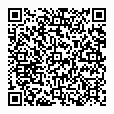 米沢東部コミュニティーセンターでの(実地)更新講習会についてご不明な点がございましたら、米沢地区審判事務局までメールにてお問い合わせ下さい。mail : tun99nels-football@yahoo.co.jp以上お問合わせは、『ＪＦＡ登録サービスデスク 審判窓口』営業時間：平日 10:00～17:30（火曜・金曜は20:00まで） ・Eメール：jentry_servicedesk@jfa.or.jp ・ 電話番号：050-2018-1990 ・ FAX番号： 03-6682-5903・JFA　HP よくある質問　：　http://www.jfa.or.jp/info/inquiry/kickoff/jfaid/